Отдел онлайн маркетинга Mobilunity ищет молодых перспективных сотрудников. 
Работа у нас - это возможность для вас получить опыт в онлайн маркетинге, даже если опыта у вас совсем нет. 
Это крутой молодой и веселый коллектив (и яркие корпоративы). 
Это - стабильная IT компания, удобный плавающий график работы, официальное трудоустройство и своевременная выплата ЗП. 
Это возможность расти вместе с компанией, а растем и развиваемся мы стремительно и уверенно. 
Что мы предлагаем: 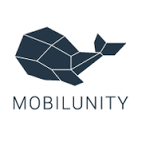 
Вакансия Линкбилдер. Это человек, который будет 50% рабочего времени описывать бизнесы наших клиентов и давать ссылки на их сайты. Остальные 50% рабочего времени - выполнение разнообразных задач от менеджеров отдела, чтобы сформировать ту сферу в которой вы будете расти дальше как специалист. 
Требование к кандидатам одно - английский не ниже Upper intermediate и желание работать и развиваться. Всему остальному мы научим :) 
Локация: Киев, исторический центр города. 
Загрузка: полная занятость. LINKBUILDERONLINE MARKETING TEAMWE ARE LOOKING FOR LINKBUILDERREQUIREMENTS:Higher educationExcellent PC skillsUnderstanding of SEO principles is an advantageUpper-intermediate level of English as a minimumCOMPANY OFFERS:Being a part of Online Marketing TeamFull time jobFinancial stabilityLegal employment according to UA Labor CodeFlexible working hoursCompetitive compensationSupport in professional developmentIndividual career pathPaid vacation, paid sick leave (+3 paid sick days without sick list)Comfortable office in the center of the cityЗаинтересовали? Отправляйте резюме на: hr@mobilunity.com 